ПРОЕТ «Помним, чтим, гордимся»Герои Советского Союза – подводники черноморцы.Капитан 1 ранга, Герой Советского Союза  Алексеев Борис Андрееви(16 января 1909 - 25 января 1972)
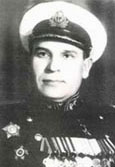 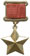 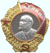 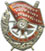 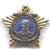 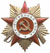 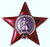  	Родился в селе Вахромеево ныне Икрянинского района Астраханской области. Русский, член ВКП(б) с 1938 года. В РККФ с 1931 года, капитан 1 ранга , Герой Советского Союза (22 июля 1944). Кандидат военно-морских наук , доцент.Образование: Бакинский морской техникум (1931), Курсы командного состава учебного отряда подводного плавания им. Кирова (1936), Военно-морская академия им. Ворошилова (1949). Карьера: кочегар на судах Волго-Каспийского пароходства (1923 – 1928), помощник капитана на судах Каспийского госпароходства (1931).Командир штурманского сектора ПЛ «Щ-108» (декабрь 1933 – апрель 1935), штурман 2-го дивизиона ПЛ 2-й морской бригады МСДВ (апрель – декабрь 1935), помощник командира ПЛ «Л-11» (март 1936 – август 1937), командир ПЛ «М-6» (август 1937 – июль 1938), ПЛ «Щ-116» (июль 1938 – декабрь 1939), и.д. командира ПЛ «Щ-209» (декабрь 1939 – февраль 1940). Участник Великой Отечественной войны, командир ПЛ «С-33» (февраль 1940 – июнь 1944). Командир 1-го дивизиона 1-й бригады ПЛ ЧФ (июнь 1944 – февраль 1946). После катастрофы ПЛ «ТС-2» снижен в воинском звании на одну ступень до капитана 3 ранга (13 марта 1945), но 18 апреля 1947 восстановлен в прежнем звании. Начальник Отделения подводного плавания Отдела боевой подготовки Штаба ЧФ. На преподавательской работе в Военно-морской академии им. Ворошилова (ноябрь 1949 – август 1955). В командировке в Китайской Народной Республике,старший военный советник начальника Военно-морской академии НОАК ( 1955–1959).
    	Заместитель начальника Высших специальных офицерских классов ВМФ по учебной и научной работе (январь 1961 – июнь 1965).В командировке в Объединенной Арабской Республике (1965 –  1967. С декабря 1967 года в запасе.Награжден орденом Ленина (1944), четырьмя орденами Красного Знамени (1943, 1944, 1946, 1952), орденом Ушакова II степени (1945), орденом Отечественной войны I степени (1943), орденом Красной Звезды (1947), медалями, именным оружием. В городе Астрахань одна из улиц города названа именем Б.А. Алексеева.. Похоронен на Серафимовском кладбище в ЛенинградеКапитан 1 ранга, Герой Советского Союза Бурмистров Иван Алексеевич(27 июня 1903 - 18 августа 1962)

    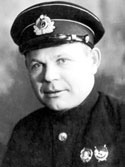 Родился в 27 июня 1903 года городе Ставрополь.Русский. Член ВКП(б) с 1923 года.В РККА с 1921, в РККФ с 1923 года, капитан 1 ранга (2 апреля 1940), Герой Советского Союза  (14 ноября 1938) Образование: Донская областная партшкола (Ростов-на-Дону, 1923), Машинная школа Учебного отряда МСЧМ (1925), Параллельные классы при Военно-морском училище им. Фрунзе (1932). Специальные курсы командного состава при Учебном отряде подводного плавания им. Кирова (1935), Военно-морская академия им. Ворошилова (1945). Карьера: участник Гражданской войны и борьбы с бандитизмом на Северном Кавказе в составе частей особого назначения (ЧОН, 1921 – 1923), был ранен. Демобилизован из РККА, но вскоре призван в РККФ по комсомольскому набору. Курсант (1924 – 1925), инструктор (1925 – 1927) Машинной школы МСЧМ, командир взвода (1928), помощник командира роты (1929) Учебного отряда МСЧМ. И.д. помощника командира ПЛ «Якобинец» (декабрь 1932 – апрель 1934), помощник командира ПЛ «Гарибальдиец» (апрель – декабрь 1934), помощник командира одной из черноморских «щук» (июнь – июль 1935), командир ПЛ «А-2» (июль 1935 – октябрь 1936, формально по сентябрь 1937). Участник «стахановских» автономных походов подводных лодок. 17-31 декабря 1935 года «А-2» первой из черноморских субмарин вдвое превысила пребывание в море для кораблей своего проекта, пройдя 1498,7 мили в надводном положении и 100,2 мили в подводном.Участник Гражданской войны в Испании. В составе группы советских добровольцев – военный советник на республиканских ПЛ ПЛ «C-1» и «С-6» (декабрь 1936 – сентябрь 1937). По возвращении в СССР назначен и.д. командира 11-го дивизиона ПЛ ЧФ (сентябрь – октябрь 1937, формально до августа 1938), но вскоре снова отправлен в Испанию. Командир ремонтирующейся в Бордо (Франция) республиканской ПЛ «С-4». Завершил ремонт корабля, и 29 апреля 1938 года привел его в Картахену. По возвращению в СССР по просьбе республиканского правительства Испании первым из советских моряков-подводников удостоен звания Героя Советского Союза И.д. командира, командир 1-й бригады ПЛ ЧФ (август 1938 – февраль 1941). Участник Великой Отечественной войны, командир отдельного дивизиона строящихся и капитально ремонтирующихся ПЛ ЧФ (февраль – октябрь 1941).Старший морской начальник Феодосии (октябрь – ноябрь 1941, формально до октября 1942), Геленджика (ноябрь 1941 – апрель 1942, был ранен в ногу.Командир дивизиона строящихся и капитально ремонтирующихся ПЛ КБФ, преподаватель тактики флота в ВВМУ им. Фрунзе и Тихоокеанского ВВМУ (июль 1946 – май 1950). После выхода в запас в мае 1950 года работал директором кожзавода в Ставрополе.Умер 18 августа 1962 года; похоронен в Ставрополе.Награжден двумя орденами Ленина (1938, 1949), двумя орденами Красного Знамени (1937, 1944), медалями. Именем И.А.Бурмистрова названа улица Ставрополе.Капитан 1 ранга,Герой Советского Союза Грешилов Михаил Васильевич
((15 ноября 1912 - 8 марта 2004)

         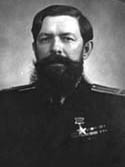 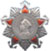 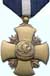 Уроженец деревни Будановка Золотухинского района Курской области. Русский. Член ВКП(б) с 1939 года. В РККФ с 1933 года, капитан 1 ранга (2 июля 1951). Герой Советского Союза (16 мая 1944).Образование: Военно-морское училище им. Фрунзе (1937), Высшие специальные курсы командного состава Учебного отряда подводного плавания им. Кирова (1940), Военно-морская академия им. Ворошилова (1948), Военно-академические курсы разведки Генштаба СА (1950).Карьера: после окончания семилетки и школы ФЗУ работал на Магнитогорском коксохимическом комбинате. Командир БЧ-1 (ноябрь 1937 – январь 1939), помощник командира ПЛ «А-1» (январь – декабрь 1939), командир ПЛ «М-35» (июнь 1940 – октябрь 1942), ПЛ «Щ-215» (октябрь 1942 – июнь 1944). Участник Великой Отечественной войны; по количеству времени, проведенном в море (25 боевых походов), числу проведенных торпедных атак и выпущенных при этом торпед, является одним и самых активных командиров советских подводных лодок. Оба корабля, которыми он командовал в годы войны, были преобразованы в гвардейские.Командир ПЛ «Л-4» (июнь-октябрь 1944), недостроенной ПЛ «Л-25» (октябрь 1944-январь 1945), начальник штаба 5-го дивизиона БПЛ (январь – октябрь 1945), заместитель начальника штаба Потийской ВМБ (ноябрь 1948 – январь 1950), старший преподаватель кафедры военно-морских дисциплин Военно-дипломатической академии Советской Армии (май 1951 – декабрь 1957), в составе научно-исследовательской группы № 1 при Главкоме ВМФ (ноябрь 1958 – октябрь 1959).     После выхода в запас работал старшим инженером института акустики АН СССР в Москве. Награжден орденом Ленина (1944), тремя орденами Красного Знамени (1942, 1943, 1953), орденом Нахимова II степени (1946), двумя орденами Отечественной войны I степени (1943, 1985), орденом Красной Звезды (1948), орденом США «Морской Крест» (1943), медалями. Похоронен на кладбище «Ясенево» (Москва).Капитан 1 ранга, Герой Советского Союза Кесаев Астан Николаевич(11 сентября 1914 - 15 января 1977)

       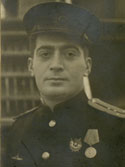 Родился в городе Дигора Республики Северная Осетия-Алания.
 Осетин. Член ВКП(б) с 1939 года. В РККФ с 1933 года, капитан 1 ранга (15 июля 1952), Герой Советского Союза (31 мая 1944). Образование: до призыва на флот окончания 7 классов и рабфак. Военно-морское училище им. Фрунзе (1937), Высшие специальные курсы командного Учебного отряда подводного плавания им. Кирова (1940), Военно-морская академия им. Ворошилова (1953).Карьера: командир БЧ-1 ПЛ «А-3» (1937 – 1939), помощник командира ПЛ «Щ-206» (октябрь 1940 – февраль 1941). Командир ПЛ «М-117» (февраль 1941 – февраль 1945).Подлодка под его командованием провела 14 боевых походов. Командир Охраны рейдов в Сочи (1945 – 1946), командир Охраны рейдов Пицунды (1946 –  1947), заместитель начальника  отдела Минно-торпедного управления ЧФ (декабрь 1949 – декабрь 1950).Начальник кафедры Севастопольского высшего военно-морского инженерного училища (декабрь 1958 – июнь 1970). Награжден Орденом Ленина (1944), тремя Орденами Красного Знамени (1943, 1944, 1954), Орденом Отечественной войны I степени (1943), Орденом Красной Звезды (1949), медалями.  Именем А.Н. Кесаева названы улицы в городах Дигора, Севастополь и Владикавказ, школа в Севастополе. Похоронен на кладбище Коммунаров.Капитан 1 ранга, Герой Советского Союза Иосселиани Ярослав Константинович(23 февраля 1912 - 23 марта 1978)
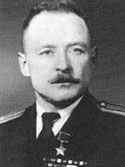 Уроженец села Лахири Местийского муниципалитета края Самегрело и Земо-Сванетия, Грузия.Сван, член ВКП(б) с 1940 года. В ВМФ с 1934 года. Капитан 1 ранга (Герой Советского Союза (16 мая 1944). Образование: два курса Сухумского педагогического техникума, экономический факультет Московского финансового института (1933), Военно-морское училище им. Фрунзе (1938), Высшие специальные курсы командного состава подводного плавания Учебного отряда подплава им. Кирова (1940), военно-морской факультет Высшей Военной академии им. Ворошилова (1952).Карьера: командир БЧ-1 ПЛ «Щ-207» (июнь 1938 – ноябрь 1939), помощник командира ПЛ «Щ-216» (с ноября 1940). В этой должности встретил начало Великой Отечественной войны, с июля 1942 – командир ПЛ «М-111». В апреле 1944 – январе 1945 года – командир ПЛ «В-4» (бывшая британская «Ursula»). Принимал корабль и перевел его из Англии в Полярный. С января 1945 по май 1947 командир ПЛ «С-17» («Советская Сванетия»). В последующие годы на различных должностях: инспектор Главной инспекции ВС СССР (май 1947 – апрель 1950), инспектор группы инспекторов по подводным силам Главной инспекции ВМС (апрель 1950 – май 1951), командир бригады ПЛ 4-го ВМФ (декабрь 1952 – июнь 1954), командир бригады строящихся ПЛ (ноябрь 1954 – ноябрь 1958), в научно-исследовательской группе Генштаба (ноябрь 1958 – октябрь 1959), начальник 1-го отдела управления начальника Военно-морских учебных заведений (октябрь 1959 – январь 1961), заместитель начальника Высшего военно-морского училища им. Ленинского комсомола (январь 1961 – август 1966).
    С октября 1966 года в запасе. Депутат Верховного Совета СССР 2-го созыва.Автор воспоминаний «Записки подводника», «В битвах под водой». Награжден орденом Ленина (1944), четырьмя орденами Красного Знамени (двумя – в 1943, 1944, 1954), орденом Нахимова II степени (1944), орденом Отечественной войны I степени (1943), орденом Красной Звезды (1943), медалями.Похоронен в Пантеоне общественных деятелей в Сабуртало (Тбилиси).Капитан 3 ранга, Герой Советского Союза Малышев Николай Иванович(12 ноября 1911 – 13 октября 1973)


   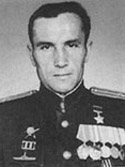            Уроженец деревни Новопавловка Петровского района Саратовской области.Русский, член ВКП(б) с 1942 по 1950 год. В РККФ с 1931 года, капитан 3 ранга (20 июля 1944). Герой Советского Союза (16 мая 1944 – 6 мая 1952).Образование: Артшкола учебного отряда КБФ (1932), Морской факультет при Электроминной школе им. Попова (1933), Военно-морское училище им. Фрунзе (1937), Подводный класс Специальных курсов командного состава подводного плавания (1939).Карьера: краснофлотец-комендор ЛК «Марат» (апрель – декабрь 1932), штурман ПЛ «А-4» (октябрь 1937 – ноябрь 1938), помощник командира «А-2» (июль 1939 – ноябрь 1940). Участник Великой Отечественной войны, командир ПЛ «А-3» (ноябрь 1940 – ноябрь 1941), ПЛ «М-62» (ноябрь 1941 – ноябрь 1944). 22 июля 1944 года «М-62» под командованием Н.И. Малышева удостоена гвардейского звания.. Командир ПЛ «ТС-2» (январь 1946 – январь 1948), которая сильно пострадала в результате катастрофы в Потийском порту 20 февраля 1945.С 30 января 1948 года в запасе. В июле 1950 осужден к 8 годами лишения свободы (условно),    Награжден орденами Ленина, Красного Знамени, Красной Звезды.Мичман, Герой Советского Союза Перов Иван Степанович(6 октября 1910 – 26 января 1989)

     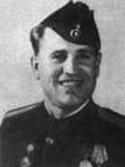 Уроженец деревни Заручевье Псковского района Псковской области.Русский, Член ВКП(б) с 1941 года. В РККФ с 1932 года, мичман (февраль 1940), Герой Советского Союза (22 июля 1944).Образование: класс рулевых при Учебном отряде подводного плавания ВМС РККА (1933), курсы старшин групп при Учебном отряде подводного плавания им. Кирова (1937). Карьера: срочная служба; рулевой, старший рулевой ПЛ «Спартаковец» (сентябрь 1933 – ноябрь 1936). С ноября 1936 на сверхсрочной службе; старшина группы рулевых ПЛ «Д-6» (март 1937 – апрель 1941), за успехи в боевой и политической подготовке награжден Почетной Грамотой Верховного Совета Крымской АССР (июль 1940).В годы Великой Отечественной войны старшина группы рулевых ПЛ «Л-4». Участник 25 боевых походов (в том числе 2 патруля провел на ПЛ «С-33»). Кроме того, принимал участие в выходах в море на испытания ПЛ «Л-6» (после ремонта) и ПЛ «Л-24» (при вступлении в строй).По окончании боевых действий продолжил службу на Черноморском флоте – отдельном учебном дивизионе ПЛ, 1-й бригаде ПЛ, 2-м дивизионе ПЛ Одесской ВМБ. В мае 1950 года вышел в запас.До 1977 года он работал на судах загранплавания Черноморского морского пароходства «Чернигов», «Лабинск», «Салават», «Капитан Плаушевский». Награжден орденом Ленина (1944), двумя орденами Отечественной войны I степени (1944, 1985), двумя орденами Красной Звезды (1942, 1947), медалями.В честь И.С. Перова в 1945 году названо село (бывшее Бадана) Симферопольского района Республики Крым. На доме в Одессе, где он жил установлена мемориальная доска.Похоронен на Таировском (Ново-Городском) кладбище в Одессе.Старшина 1 статьи, Герой Советского Союза Морухов Александр Сергеевич(23 марта 1919 – 19 октября 200

     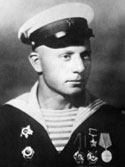 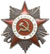 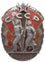 Уроженец села Митьково Угранского района Смоленской области.Русский, член ВКП(б) с 1943 года. В РККФ с ноября 1939 года, старшина 1 статьи (17 декабря 1945), Герой Советского Союза (22 июля 1944).Призван на флот по комсомольской путевке московского Метростороя. После окончания курсов подготовки в Учебном отряде подводного плавания им. Кирова в августе 1940 года – трюмный машинист на ПЛ «М-35» (с октября 1943 года – командир отделения трюмных, старший краснофлотец).Участник 34 боевых походов, (в том числе 2 похода совершил в качестве прикомандированного на других подводных лодках). За образцовое выполнение служебных обязанностей, мужество, стойкость и самоотверженность 22 июля 1944 года Указом Президиума Верховного Совета СССР старшему краснофлотцу Морухову присвоено звание Герой Советского Союза.После демобилизации в июле 1946 года А.С. Морухов продолжал трудиться в Метрострое города Москвы, в 1957 году закончил Московский институт инженеров железнодорожного транспорта. Награжден орденами Ленина (1944), Красного Знамени (1942), Отечественной войны I (1985) и II степени (1944), «Знак Почета», медалями, в том числе «За отвагу» «За боевые заслуги», «За доблестный труд».Похоронен на Черкизовском (Подрезковском) кладбище в Москве.Капитан 1 ранга, Герой Советского Союза Хомяков Максим Игнатьевич(30 июля 1912 – 24 октября 1958)


    
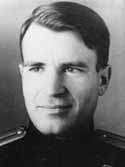     Уроженец села Влазовичи Суражского района Брянской области.Русский. Член ВКП(б) с 1938 года В РККФ с 1931 года. Капитан 1 ранга (19 мая 1954). Герой Советского Союза (16 мая 1944).Образование: Военно-морское училище им. Фрунзе (1936), Академические курсы офицерского состава Военно-морской академии им. Ворошилова (1953).Карьера: командир БЧ-1 ПЛ «М-25» (июнь – ноябрь 1936), «М-13» (ноябрь 1936 – ноябрь 1938), штурман тральщика «Подсекатель» (апрель – сентябрь 1939). Штурман 32-го дивизиона 3-й бригады ПЛ ТОФ (сентябрь 1939 – март 1941). Стажер командира подводной лодки типа «М» (ноябрь 1942 – февраль 1943), командир ПЛ «М-16» (февраль 1943 – апрель 1944), командир ПЛ «М-116» (февраль – март 1944). Вместе с кораблем и экипажем прибыл по железной дороге с Тихого океана на Черное море. Участник Великой Отечественной войны, командир ПЛ «М-111» (март 1944 – июль 1945). Командир ПЛ «Н-25» (март – август 1946), «М-201» (август 1946 – ноябрь 1948), преподаватель школы подплава Учебного отряда подводного подводного плавания им. Кирова (ноябрь 1948 – май 1949), командир ПЛ «М-254» пр. 615 (май 1949 – декабрь 1952), начальник штаба дивизиона опытовых подводных лодок (июнь 1953 – июнь 1956).С июня 1956 года в отставке по болезни.  Награжден двумя орденами Ленина (1944, 1956), орденом Красного Знамени (1951), орденом Красной Звезды (1947), медалями. Похоронен на Красненьком кладбище в С.-Петербурге.